Personal DataName					: Fransiskus WigunaPlace, Date of Birth			: Cirebon, April 1st 1995Gender				: MaleMarital Status			: Single Religion				: ChristianNationality				: IndonesianAddress				: Jalan Bukit Jarian I No. 36, BandungE-mail					: Fransiskus1995@gmail.com Phone					: +6285759761660GPA					: -Interest				: Sport and TravellingJob Experiences2014 - now				: Agent at Prudential Life Insurance2013 - 2014				: Owner of Online ShopFormal Education Background2014 – now				: Business Administration, Parahyangan Catholic University, Bandung2013 – 2014				: Engineering Informatics, Parahyangan Catholic University, Bandung2010 - 2013				: SMA Putra Nirmala, Cirebon2007 - 2010				: SMP Putra Nirmala, Cirebon2001 - 2006				: SDN Pengampon III, CirebonNon Formal Education Background2013					: Seminar “Google Student Ambassador”Organization Experiences2013 – now				: Assistant Leader of ECC Cell Group2013 – now				: Staff of Event Organizer at ECC2013					: Staff of Financial Departement in TOSAYA2013 EventSkill and CompetenciesAdobe PhotoshopCorel DrawMicrosoft OfficeCURRICULUM VITAE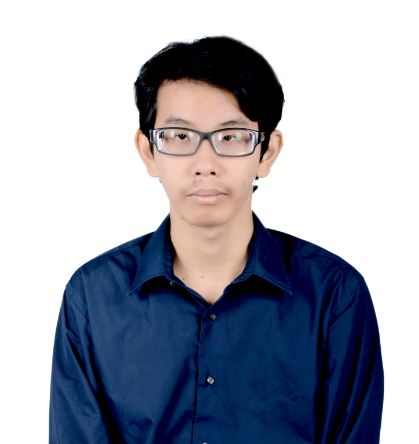 